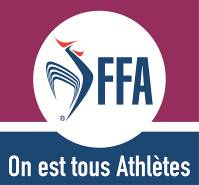 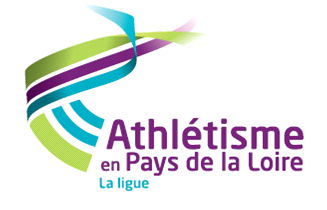 Feuille de suivi pour 3000m	Recommandation : un maximum de 4 athlètes par pointeur dans les épreuves de courses et de 6 maxi pour les épreuves de marche.		Feuille de suivi pour 5000mRecommandation : un maximum de 4 athlètes par pointeur dans les épreuves de courses et de 6 maxi pour les épreuves de marche.Pointeur Nom :                                             Prénom :Tour effectués1234567Distance parcourue200600100014001800220026003000Tour restants7654321arrivéeDistance à parcourir280024002000160012008004000DossardDossardDossardDossardDossardDossardPointeur Nom :                                                 Prénom          Tour effectués123456789101112Distance parcourue20060010001400180022002600300034003800420046005000Tour restants121110987654321Distance à parcourir48004400400036003200280024002000160012008004000DossardDossardDossardDossardDossardDossard